Standards Attained by Pupils Attending Holy Family SchoolOfsted recognised the high standards maintained at Holy Family School stating:	‘The proportion of pupils attaining the expected standard in reading, writing and  mathematics at the end of key stage 2, was well above the national average between  2016 and 2018. The proportion attaining the higher standard was also above average.’Early Years ProfileAt the end of Foundation Stage (Reception Class) children are assessed against 17 areas of learning. Children are judged to be attaining a ‘Good Level of Development’ if they achieve at the expected standard in the Prime Areas of Learning: Personal, Social and Emotional Development, Communication and Language and Physical Development, and the Specific Areas of Learning: Literacy (Reading and Writing) and Mathematical Development. The percentage attained by Holy Family children are as follows:Phonic Screening CheckIn Year 1 children are also assessed in their knowledge of phonics (the sounds letters, and the combination of letters, make). This assessment is known as the Phonic Screening Check. The results by our children are as follows: (Figures in brackets are national percentages.)Key Stage 1 SATsAt the end of Key Stage 1 (Year 2) our children are assessed in Reading, Writing and Mathematics. These assessments are on-going and are based on the teacher’s on-going assessment of the children against national standards. Children are also given more formal ‘tests’ in reading and mathematics. The results of these tests are used to support the overall Teacher Assessment. In Year 2, schools are selected to be moderated. External moderators visit schools and check to ensure teachers’ assessments are robust and accurate in order to support consistency in assessments. Teachers share children’s work with moderators and have to evidence the decisions they have made. Holy Family School was last moderated at key Stage 1 in June 2018. All judgements made were upheld.Our results are as follows:EXS = Expected Standard   GDS = Greater Depth StandardKey Stage 2 SATSIn Year 6 children take tests in Reading, Mathematics and Grammar, Punctuation and Spelling. These usually take place in the second week in May. Our results are as follows:Writing at the end of Key Stage 2 is teacher assessed. Teacher’s judgements are moderated to ensure consistency and accuracy of these judgements. In 2016, Holy Family was moderated. During the moderation process, the moderators themselves were quality assured by the Standards and Teaching Agency who observed the whole moderation process in our school.  Our teacher’s judgements of children’s attainment in writing were upheld and we were commended on the quality of writing across all subjects.The DFE recognises the fluctuating differences between cohorts and now considers the aggregate percentage scores over a three year period as a more accurate view of a school’s performance.The following graphs, published on the DFE website, showing the attainment of children attending Holy Family over the past three years in Reading, Writing and Maths combined can be seen as follows: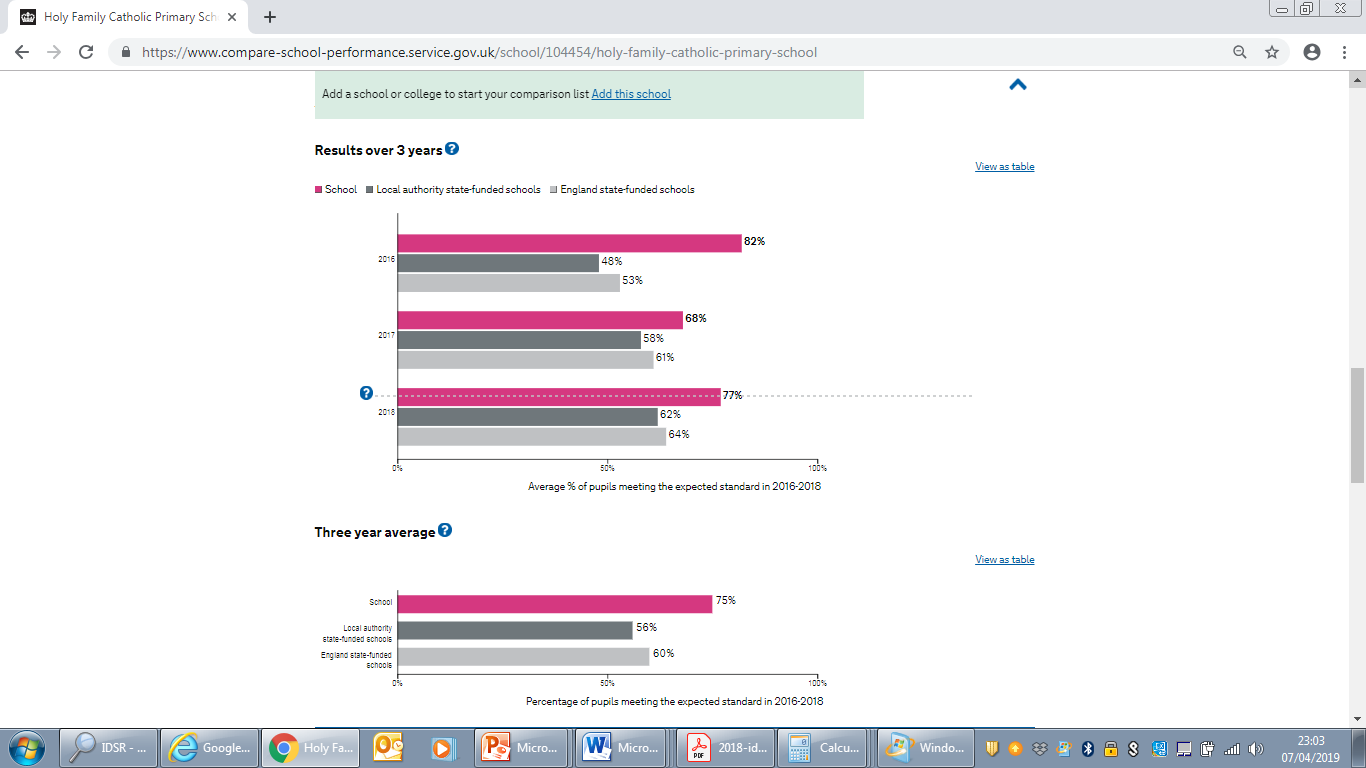 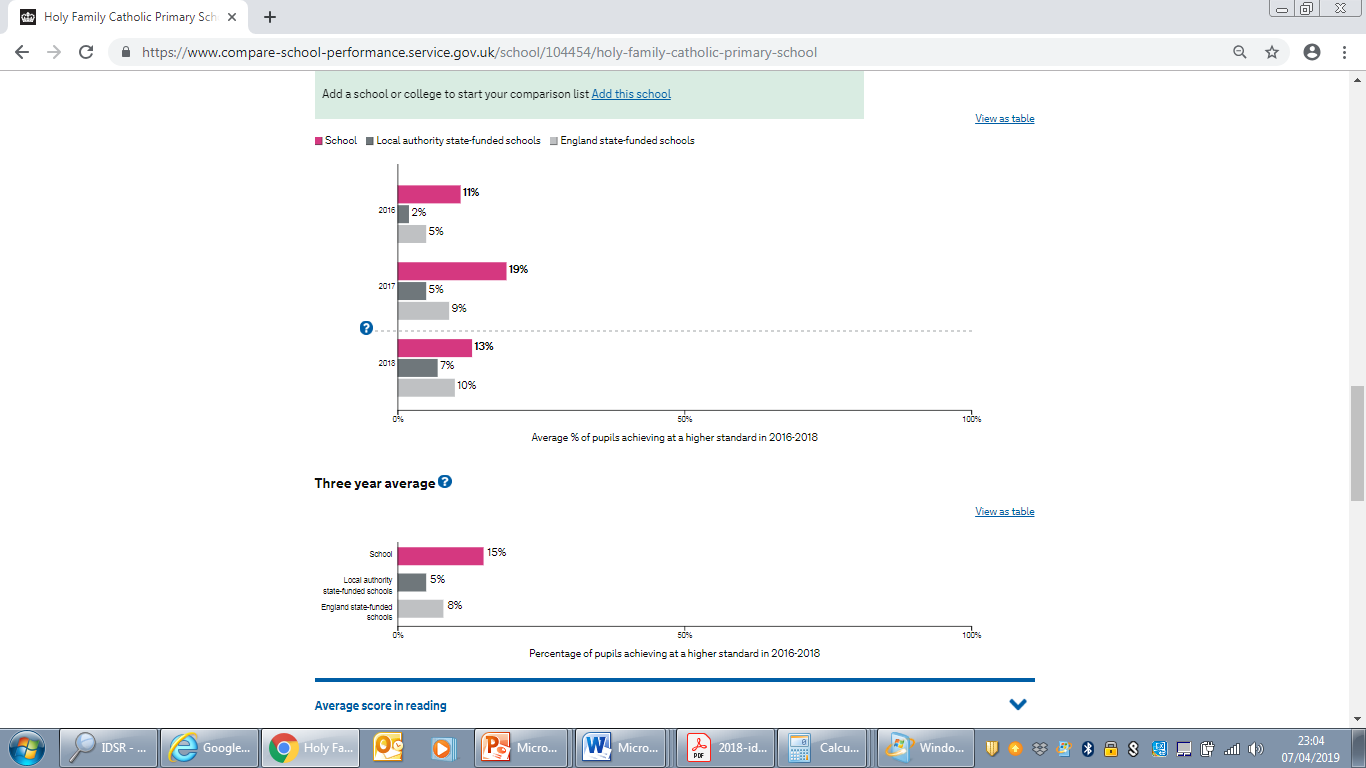 I would like to take the opportunity to thank all the staff at Holy Family for their diligence and dedication in ensuring our high standards are maintained. We continually look to improve our outcomes even further and appreciate all the support given by our parents.EYS PROFILE 201620172018Holy Family77%76%77%LA Average66%67%68%Eng Average69%71%72%Y1 Phonics test201620172018%age attaining at expected level  in Year 194% (81%)100% (81%)90% (83%)2016National2017National2018NationalReading EXS93%74%87%76%90%75%Reading GDS30%24%32%25%35%25%Writing EXS93%66%81%68%83%70%Writing GDS20%13%23%16%24%16%Maths EXS97%73%87%75%90%76%Maths GDS17%18%19%21%28%22%Results2016SchoolNat2016Results 2017SchoolNat 2017Results 2018SchoolNat 2018RWM EXS82%53%68%61%77%64%RWM GDS11%5%21%9%13%10%Reading EXS89%66%74%71%77%75%Reading GDS18%19%32%25%27%28%Writing EXS89%74%74%76%83%78%Writing GDS21%15%32%18%33%20%Maths EXS89%70%81%75%87%76%Maths GDS36%17%23%23%20%24%Spelling & Grammar EXS100%72%77%77%83%78%Spelling & Grammar GDS57%23%42%31%33%34%